1	IntroducciónEl Plan Operacional cuatrienal renovable del Sector de Desarrollo de las Telecomunicaciones de la UIT está armonizado con el Plan Estratégico actual recogido en la Resolución 71 (Rev. Busán, 2014), dentro de los límites fijados en el Plan Financiero para el periodo en cuestión, a tenor de la Decisión 5 (Rev. Busán, 2014). La estructura se ajusta al marco basado en resultados del UIT-D, haciendo hincapié en los objetivos del UIT-D, sus correspondientes resultados e indicadores de resultados a fin de medir su nivel de consecución, así como en los productos (productos y servicios) resultantes de las actividades del Sector. Los objetivos, resultados y productos del UIT-D para 2020 y 2021 serán aprobados por la próxima Conferencia de Plenipotenciarios en la revisión de la Resolución 71, Plan Estratégico de la Unión para el periodo 2020-2023.Figura 1: El PO del UIT-D y el marco estratégico de la UIT para 2017-20202	Contexto y principales prioridades del Sector UIT-DEntre 2018 y 2021 el UIT-D vivirá otro periodo lleno de retos. A partir de 2018, tras la Conferencia Mundial de Desarrollo de las Telecomunicaciones de 2017 (CMDT-17), la implementación de los resultados de la misma, es decir el nuevo Plan de Acción y las Iniciativas Regionales, será la prioridad del Sector. A partir de 2020 comenzará también la aplicación inicial del nuevo Plan Estratégico 2020-2023. Entre otras cosas, este nuevo Plan Estratégico fijará los marcos estratégico y financiero dentro de los cuales el UIT-D organizará su trabajo y llevará acabo su programa de trabajo para ese periodo. Además, los trabajos del Sector seguirán reforzándose con las actividades de las Comisiones de Estudio del UIT-D. La preparación de la CMDT-21 comenzará en 2020 a través de la organización de Reuniones Preparatorias Regionales (RPR).El Plan Operacional cuatrienal renovable del Sector de Desarrollo de las Telecomunicaciones para 2018-2021 completo puede consultarse en la dirección https://www.itu.int/en/ITU-D/TIES_Protected/OP2018-2021.pdf.A continuación se indican esferas que se consideran prioritarias para el UIT-D (sin orden de prioridad):2.1	Cooperación internacional•	Garantizar que los grandes eventos del UIT-D planificados para 2018-2021 (GADT, reuniones de Comisiones de Estudio, RPR, CMDT-17) culminen de manera satisfactoria gracias a la organización de trabajos significativos de preparación y organización.•	Aplicar el nuevo Plan de Acción y las resoluciones y Recomendaciones que adopte la Conferencia Mundial de Desarrollo de las Telecomunicaciones de 2017 (CMDT-17).•	Continuar ayudando a las Comisiones de Estudio del UIT-D en su labor con arreglo a sus programas de trabajo, dando especial prioridad a los temas que puedan identificarse en las actividades posteriores a la CMDT-17.2.2	Entorno propicio, redes de TIC e innovación•	Asistir a los Estados Miembros en la elaboración y aplicación de marcos jurídicos y reglamentarios adecuados y transparentes que fomenten el acceso a las tecnologías de la información y la comunicación (TIC).•	Impulsar la cooperación y el intercambio de experiencias y prácticas idóneas en materia de reglamentación entre los reguladores de telecomunicaciones asegurando la celebración anual del Simposio Mundial para Organismos Reguladores (GSR) y, en la medida de lo posible, la rotación regional en lo que respecta a la sede en que tendrá lugar.•	Mayor sensibilización y capacidad de los países para planificar, implantar, explotar y mantener redes y servicios TIC sostenibles, accesibles y resistentes, incluida la infraestructura de banda ancha, y ampliar los conocimientos sobre infraestructuras de transmisión de banda ancha en todo el mundo.•	Proseguir y aumentar las asociaciones, la innovación y la movilización de recursos para seguir ejecutando iniciativas y proyectos de la BDT.2.3	Ciberseguridad y aplicaciones de TIC•	Refuerzo de la capacidad de los Estados Miembros para incorporar y aplicar políticas y estrategias de ciberseguridad en los planes de TIC nacionales y en la legislación correspondiente.•	Mayor capacidad de los Estados Miembros para responder a tiempo a las ciberamenazas.•	Mayor capacidad de los países para planificar ciberestrategias sectoriales nacionales a fin de crear un entorno propicio al crecimiento de las aplicaciones de TIC.•	Mayor capacidad de los países para utilizar las aplicaciones móviles/de TIC para mejorar la prestación de servicios de valor añadido en esferas prioritarias (por ejemplo, sanidad, gobernanza, educación, pagos, etc.) a fin de solucionar efectivamente problemas de desarrollo sostenible mediante la colaboración entre los sectores público y privado.2.4	Capacitación, estadísticas e integración digital•	Mejorar los conocimientos teóricos y prácticos de los Miembros de la UIT sobre la utilización de las telecomunicaciones/TIC.•	Mayor diálogo entre los creadores de datos de telecomunicaciones/TIC y los usuarios; y mayor capacidad y conocimientos de los estadísticos de telecomunicaciones/TIC para recopilar datos a nivel nacional utilizando normas y métodos internacionales.•	Mayor capacidad de los Estados Miembros para elaborar y aplicar políticas, estrategias y directrices de integración digital para garantizar la accesibilidad de las telecomunicaciones/TIC para las personas con necesidades especiales y la utilización de las telecomunicaciones/TIC en pro de la autonomía socioeconómica de las personas con necesidades especiales.•	Mayor capacidad de los Miembros para utilizar las telecomunicaciones/TIC para el desarrollo socioeconómico de las personas con necesidades especiales, incluidos programas de telecomunicaciones/TIC en pro del trabajo por cuenta ajena y por cuenta propia de los jóvenes.•	Mejor acceso y utilización de las TIC en los PMA, PDSL, PEID y países con economías en transición.2.5	Cambio climático y gestión de catástrofes•	Refuerzo de la capacidad de los Estados Miembros en relación con la adaptación al cambio climático, la política de mitigación y los marcos reglamentarios, así como con la política de residuos electrónicos.•	Ayudar a los Estados Miembros en materia de preparación ante catástrofes y actividades de socorro y prestarles asistencia técnica, política, reglamentaria y jurídica en relación con las telecomunicaciones de emergencia.3	Marco de resultados del UIT-D para 2018-20213.1	Vinculación con las Metas estratégicas de la UIT3.2	Objetivos, resultados y productos del UIT-D3.3	Atribución de recursos a los objetivos y productos del UIT-D en 2018-20214	Análisis de riesgosEn el siguiente cuadro se identifican los principales riesgos operativos del periodo 2018-2021.5	Objetivos, resultados y productos del UIT-D para 2018-2021Los Objetivos del Sector UIT-D se lograrán al alcanzar los resultados correspondientes mediante la aplicación de los productos. Los objetivos del UIT-D, en el ámbito del Sector, contribuirán a lograr las metas generales de la Unión. La Oficina de Desarrollo de las Telecomunicaciones también contribuye al logro de los objetivos, resultados y productos intersectoriales (presentados en el Plan Operacional de la Secretaría General). El Informe sobre el rendimiento del UIT-D en 2016 contiene detalles sobre el nivel de aplicación de los resultados, así como sobre las metas de 2020, si procede. (Véase https://www.itu.int/en/ITU-D/TIES_Protected/PerfReport2016.pdf).5.1	D.1 Fomentar la cooperación internacional sobre cuestiones de desarrollo de las telecomunicaciones/TIC5.2	D.2 Fomentar un entorno propicio al desarrollo de las TIC y fomentar la implantación de redes de telecomunicaciones/TIC, así como aplicaciones y servicios pertinentes, incluida la reducción de la brecha de normalización5.3	D.3 Mejorar la confianza y la seguridad en la utilización de las telecomunicaciones/TIC, así como la implantación de aplicaciones y servicios pertinentes5.4	D.4 Crear capacidades humanas e institucionales, proporcionar datos estadísticos, fomentar la integración digital y prestar asistencia intensiva a los países con necesidades especiales5.5	D.5 Reforzar la protección del medio ambiente, la adaptación y mitigación del cambio climático y la gestión de catástrofes mediante las telecomunicaciones/TIC6	Ejecución del Plan OperacionalLos productos definidos en este Plan Operacional serán proporcionados por las Oficinas Regionales y los Departamentos de la Oficina de Desarrollo de las Telecomunicaciones; las oficinas regionales participarán en la ejecución del presente Plan Operacional. Los servicios de apoyo serán prestados por la Oficina de Desarrollo de las Telecomunicaciones y la Secretaría General, de acuerdo con los Acuerdos de nivel de servicio anuales predefinidos y acordados (para la prestación de servicios internos). Los servicios de apoyo prestados por la Secretaría General se describen en el Plan Operacional de la Secretaría General. La Dirección de la UIT planifica, supervisa y evalúa la entrega de productos y servicios de apoyo sobre la base de los objetivos del Plan Estratégico de la UIT. En el Informe anual sobre la aplicación del Plan Estratégico se dará cuenta de los progresos realizados hacia la consecución de estos objetivos y de las metas generales. Con respecto a la gestión de riesgos, aparte de los riesgos operativos incluidos en este Plan Operacional, que la Dirección examinará periódicamente, cada Departamento identifica, evalúa y gestiona los riesgos asociados con la entrega de los productos y servicios de apoyo que le corresponden, de acuerdo con un método de gestión de riesgos a múltiples niveles.Anexo 1: Atribución de recursos a los Objetivos del UIT-D y las Metas estratégicas de la UIT______________Consejo 2017
Ginebra, 15-25 de mayo de 2017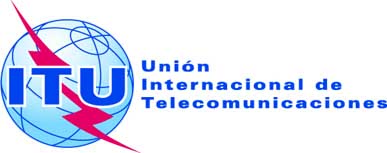 Punto del orden del día: PL 1.16Revisión 1 al
Documento C17/30-S25 de abril de 2017Original: inglésInforme del Secretario GeneralInforme del Secretario GeneralPROYECTO DE PLAN OPERACIONAL CUATRIENAL RENOVABLE DEL SECTOR DE DESARROLLO DE LAS TELECOMUNICACIONES PARA 2018-2021PROYECTO DE PLAN OPERACIONAL CUATRIENAL RENOVABLE DEL SECTOR DE DESARROLLO DE LAS TELECOMUNICACIONES PARA 2018-2021ResumenEn el presente documento se presenta el proyecto de Plan Operacional cuatrienal renovable del Sector de Desarrollo de las Telecomunicaciones (UIT-D) para 2018-2021.El Plan se publica con arreglo a lo dispuesto en el número 223A del Artículo 18 del Convenio de la UIT que estipula que el Plan Operacional cuatrienal renovable de las actividades que debe llevar a cabo la Oficina de Desarrollo de las Telecomunicaciones se preparará anualmente. El Plan Operacional cuatrienal renovable del Sector de Desarrollo de las Telecomunicaciones para 2018-2021 completo puede consultarse en la dirección https://www.itu.int/en/ITU-D/TIES_Protected/OP2018-2021.pdf.El Informe sobre el rendimiento del UIT-D en 2016 contiene detalles sobre el nivel de aplicación de los resultados, así como sobre las metas de 2020, si procede.Acción solicitadaSe invita al Consejo a que examine y apruebe el proyecto de Plan Operacional cuatrienal renovable del UIT-R para 2018-2021 y a que adopte el proyecto de Resolución que se presenta en el Documento C17/32.____________ReferenciasCV/Art. 18, núm. 223A
Resolución 72 (Rev. Busán, 2014); Informe sobre el rendimiento del UIT-D en 2016Objetivos del UIT-D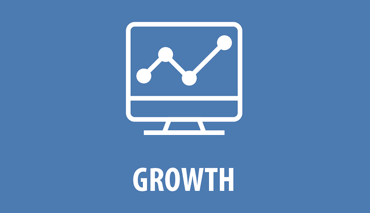 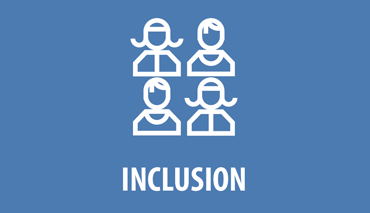 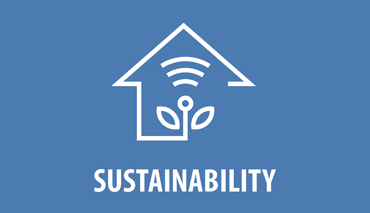 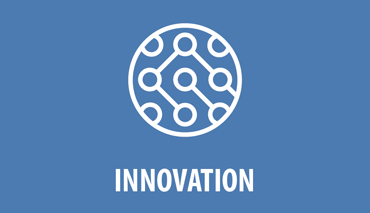 D.1: Fomentar la cooperación internacional en cuestiones de desarrollo de telecomunicaciones/TICD.2: Fomentar un entorno propicio para el desarrollo de las TIC y fomentar el desarrollo de redes de telecomunicaciones/TIC, así como las aplicaciones y los servicios pertinentes, incluida la reducción de la brecha en materia de normalizaciónD.3: Mejorar la confianza y seguridad en la utilización de las telecomunicaciones/TIC y desplegar las aplicaciones y los servicios pertinentesD.4: Crear capacidad humana e institucional, facilitar datos y estadísticas, promover la integración digital y proporcionar una asistencia concentrada a países con necesidades especialesD.5: Mejorar la protección medioambiental, la adaptación al cambio climático y la mitigación de sus efectos y la gestión de catástrofes por medio de las telecomunicaciones/TICObjetivosD.1 Fomentar la cooperación internacional en cuestiones de desarrollo de telecomunicaciones/TICD.2 Fomentar un entorno propicio para el desarrollo de las TIC y fomentar el desarrollo de redes de telecomunicaciones/TIC, así como las aplicaciones y los servicios pertinentes, incluida la reducción de la brecha en materia de normalizaciónD.3 Mejorar la confianza y seguridad en la utilización de las telecomunicaciones/TIC y desplegar las aplicaciones y los servicios pertinentesD.4 Crear capacidad humana e institucional, facilitar datos y estadísticas, promover la integración digital y proporcionar una asistencia concentrada a países con necesidades especialesD.5 Mejorar la protección medioambiental, la adaptación al cambio climático y la mitigación de sus efectos y la gestión de catástrofes por medio de las telecomunicaciones/TICResultadosD.1-1: Proyecto de Plan Estratégico para el UIT DD.1-2: Declaración de la CMDTD.1-3: Plan de Acción de la CMDTD.1-4: Resoluciones y RecomendacionesD.1-5: Cuestiones nuevas y revisadas para las Comisiones de EstudioD.1-6: Mayor nivel de acuerdo sobre ámbitos prioritariosD.1-7: Evaluación de la ejecución del Plan de Acción y del Plan de Acción de la CMSID.1-8: Identificación de Iniciativas RegionalesD.1-9: Aumento del número de contribuciones y propuestas para el Plan de AcciónD.1-10: Mejora del examen de prioridades, programas, operaciones, asuntos y estrategias financierosD.1-11: Programa de trabajoD.1-12: Preparación exhaustiva del informe al Director de la BDT sobre los avances en la ejecución del programa de trabajoD.2-1: Mejora del diálogo y la cooperación entre los reguladores nacionales, los responsables de la formulación de políticas y otros interesados en las telecomunicaciones/TIC, sobre cuestiones políticas, jurídicas y reglamentarias de actualidad, con el fin de ayudar a los países a crear una sociedad de la información más integradoraD.2-2: Mejora de la toma de decisiones políticas y reglamentarias, y creación de un entorno político, jurídico y reglamentario propicio en el ámbito de las TICD.2-3: Mayor sensibilización y capacidad de los países para planificar, implantar, explotar y mantener redes y servicios TIC sostenibles, accesibles y resistentes, incluida la infraestructura de banda ancha, y ampliar los conocimientos sobre infraestructuras de transmisión de banda ancha en todo el mundoD.3-1: Refuerzo de la capacidad de los Estados Miembros para incorporar y aplicar políticas y estrategias de ciberseguridad en los planes de TIC nacionales y en la legislación correspondienteD.3-2: Mayor capacidad de los Estados Miembros para responder a tiempo a las ciberamenazasD.3-3: Mayor cooperación, intercambio de información y transferencia de conocimientos entre los Estados Miembros y los actores pertinentesD.3-4: Mayor capacidad de los países para planificar ciberestrategias sectoriales nacionales a fin de crear un entorno propicio al crecimiento de las aplicaciones de TICD.3-5: Mayor capacidad de los países para utilizar las aplicaciones móviles/de TIC para mejorar la prestación de servicios de valor añadido en esferas prioritarias (por ejemplo, sanidad, gobernanza, educación, pagos, etc.) a fin de solucionar efectivamente problemas de desarrollo sostenible mediante la colaboración entre los sectores público y privadoD.4-1: Mayor capacidad de los Miembros en materia de gobernanza internacional de InternetD.4-2: Mejorar los conocimientos teóricos y prácticos de los Miembros de la UIT sobre la utilización de las telecomunicaciones/TICD.4-3: Mayor sensibilización sobre la función de la capacitación humana e institucional para las telecomunicaciones/TIC y el desarrollo de los Miembros de la UITD.4-4: Responsables de políticas y otros interesados más informados y con mayores conocimientos sobre las tendencias actuales de las telecomunicaciones/TIC y su evolución a partir de estadísticas y análisis de datos de telecomunicaciones/TIC de alta calidad y comparables a escala internacionalD.5-1: Mejora de la disponibilidad de la información y de las soluciones para los Estados Miembros relacionadas con las medidas de adaptación y mitigación del cambio climáticoD.5-2: Reforzamiento de la capacidad de los Estados Miembros en relación con los marcos político y regulatorio sobre las medidas de adaptación y mitigación del cambio climáticoD.5-3: Desarrollo de una política de residuos electrónicosD.5-4: Establecimiento de sistemas normalizados de supervisión y de alerta temprana que estén conectados con redes nacionales e internacionalesD.5-5: Colaboración que facilite las respuestas a situaciones de emergencia y a catástrofesD.5-6: Establecimiento de asociaciones entre organizaciones pertinentes que se ocupan de la utilización de sistemas de telecomunicaciones/TIC para la preparación, predicción, detección y mitigación de catástrofesResultadosD.1-13: Mejora de la divulgación de conocimientos y el diálogo entre Estados Miembros y Miembros de Sector (incluidos Asociados e Instituciones Académicas) sobre cuestiones emergentes de las telecomunicaciones/TIC para el desarrollo sostenibleD.1-14: Fortalecimiento de la capacidad de los Miembros para desarrollar y aplicar estrategias y políticas de las TIC, así como para identificar métodos y enfoques para el desarrollo y el despliegue de infraestructuras y aplicacionesD.2-4: Mayor sensibilización y capacidad de los países para participar y contribuir a la elaboración e implantación de Recomendaciones de la UIT y poner en práctica programas sostenibles y adecuados de conformidad e interoperatividad (C+I), con arreglo a las Recomendaciones de la UIT, a nivel nacional, regional y subregional, mediante la promoción del establecimiento de regímenes de acuerdos de reconocimiento mutuo (MRA) y/o creación de laboratorios de pruebas, según procedaD.2-5: Mayor sensibilización y capacitación de los países en los campos de la planificación y asignación de frecuencias, la gestión del espectro y comprobación técnica de las emisiones radioeléctricas, la utilización eficiente de las herramientas de gestión del espectro, y la medición y reglamentación relativas a la exposición de las personas a los campos electromagnéticos (EMF)D.2-6: Mayor sensibilización y capacitación de los países para la transición de la radiodifusión analógica a la digital y para las actividades siguientes a la transición, y eficiencia de las directrices preparadasD.2-7: Reforzar la capacidad de los Miembros para integrar la innovación de las TIC en los programas nacionales de desarrolloD.2-8: Mejora de las asociaciones público-privadas para fomentar el desarrollo de las telecomunicaciones/TICD.3-6: Instituciones nacionales con mayores conocimientos y capacidad de innovación para utilizar las TIC y la banda ancha para el desarrolloD.4-5: Mayor diálogo entre los creadores de datos de telecomunicaciones/TIC y los usuarios; y mayor capacidad y conocimientos de los estadísticos de telecomunicaciones/TIC para recopilar datos a nivel nacional utilizando normas y métodos internacionalesD.4-6: Mayor capacidad de los Estados Miembros para elaborar y aplicar políticas, estrategias y directrices de integración digital para garantizar la accesibilidad de las telecomunicaciones/TIC para las personas con necesidades especiales y la utilización de las telecomunicaciones/TIC en pro de la autonomía socioeconómica de las personas con necesidades especialesD.4-7: Mayor capacidad de los Miembros para impartir a las personas con necesidades especiales formación en alfabetización digital y sobre la utilización de las telecomunicaciones/TIC para su desarrollo socioeconómicoD.4-8: Mayor capacidad de los Miembros para utilizar las telecomunicaciones/TIC para el desarrollo socioeconómico de las personas con necesidades especiales, incluidos programas de telecomunicaciones/TIC en pro del trabajo por cuenta ajena y por cuenta propia de los jóvenesD.5-7: Aumento de la sensibilización sobre la cooperación regional e internacional para un fácil acceso y la compartición de información sobre el uso de las telecomunicaciones/TIC en situaciones de emergenciaD.4-9: Mejor acceso y utilización de las TIC en los PMA, PDSL, PEID y países con economías en transiciónD.4-10: Mayor capacidad de los PMA, PDSL y PEID en cuanto al desarrollo de las telecomunicaciones/TICProductosD.1-1: Conferencia Mundial de Desarrollo de las Telecomunicaciones (CMDT)D.1-2: Reuniones Preparatorias Regionales (RPR)D.1-3: Grupo Asesor de Desarrollo de las Telecomunicaciones (GADT)D.1-4: Comisiones de EstudioD.2-1: Marcos de política y reglamentaciónD.2-2: Redes de telecomunicaciones/TIC, incluida la conformidad y la interoperatividad y la reducción de la brecha en materia de normalizaciónD.2-3: Innovación y alianzas de colaboraciónD.3-1: Creación de confianza y seguridad en la utilización de las TICD.3-2: Aplicaciones y servicios TICD.4-1: CapacitaciónD.4-2: Estadísticas de las telecomunicaciones/TICD.4-3: Integración digital de personas con discapacidadD.4-4: Asistencia concentrada a Países Menos Adelantados (PMA), Pequeños Estados Insulares en Desarrollo (PEID) y Países en Desarrollo sin Litoral (PDSL)D.5-1: TIC y adaptación al cambio climático y mitigación de sus efectosD.5-2: Telecomunicaciones de emergenciaProductosLos productos siguientes de las actividades de los órganos rectores de la UIT contribuyen a la consecución de todos los objetivos de la Unión:–	Decisiones, Resoluciones, Recomendaciones y otros resultados de la Conferencia de Plenipotenciarios–	Acuerdos y Resoluciones del Consejo, así como resultados de los Grupos de Trabajo del ConsejoLos productos siguientes de las actividades de los órganos rectores de la UIT contribuyen a la consecución de todos los objetivos de la Unión:–	Decisiones, Resoluciones, Recomendaciones y otros resultados de la Conferencia de Plenipotenciarios–	Acuerdos y Resoluciones del Consejo, así como resultados de los Grupos de Trabajo del ConsejoLos productos siguientes de las actividades de los órganos rectores de la UIT contribuyen a la consecución de todos los objetivos de la Unión:–	Decisiones, Resoluciones, Recomendaciones y otros resultados de la Conferencia de Plenipotenciarios–	Acuerdos y Resoluciones del Consejo, así como resultados de los Grupos de Trabajo del ConsejoLos productos siguientes de las actividades de los órganos rectores de la UIT contribuyen a la consecución de todos los objetivos de la Unión:–	Decisiones, Resoluciones, Recomendaciones y otros resultados de la Conferencia de Plenipotenciarios–	Acuerdos y Resoluciones del Consejo, así como resultados de los Grupos de Trabajo del ConsejoLos productos siguientes de las actividades de los órganos rectores de la UIT contribuyen a la consecución de todos los objetivos de la Unión:–	Decisiones, Resoluciones, Recomendaciones y otros resultados de la Conferencia de Plenipotenciarios–	Acuerdos y Resoluciones del Consejo, así como resultados de los Grupos de Trabajo del ConsejoAtribución de recursos planificada por ProductoPerspectivaDescripción del riesgoProbabilidadNivel de repercusiónMitigaciónFinancieraCarencia de recursos/financiación insuficienteMediaElevadoSe ha de preparar una previsión presupuestaria adecuada.Movilización de recursos adicionales/extrapresupuestarios cuando sea necesarioRecursos humanosFalta de expertos cualificados en el ámbito de actividadElevadaMedioPrever los recursos necesarios e iniciar los procedimientos de contratación lo antes posible. Crear y mantener al día una lista de expertos.Interesados/sociosFalta de ayuda/compromiso por parte de socios y paísesElevadaMedioGarantizar y aumentar la cooperación con los países a fin de asegurar un nivel conveniente de participación de los países.Solicitar una mayor participación en las actividades.Medio ambienteRetrasos en las actividades de los países por circunstancias locales imprevistasMediaBajoElaborar mecanismos de aplicación adaptables y reactivos, y comunicar con los socios y donantesResultadoIndicador de resultadosMedio de mediciónD.1-1: Proyecto de Plan Estratégico para el UIT-DContribuciones del UIT-D al Plan Estratégico de la UIT acordado por la CMDTContribuciones del UIT-D al Plan Estratégico de la UIT acordado por la CMDTD.1-2: Declaración de la CMDTDeclaración de la CMDT, subrayando las principales conclusiones y prioridades establecidas por la Conferencia, y reforzando el apoyo político hacia la misión de la UIT para el desarrollo y los objetivos estratégicos de la Unión, adoptados por la CMDTDeclaración de la CMDT adoptadaComentarios de los Miembros acerca de su nivel de apoyo a la DeclaraciónD.1-3: Plan de Acción de la CMDTPlan de Acción, estableciendo correspondencias entre la labor del UIT-D y los objetivos estratégicos de la UIT, preparados y adoptados por la CMDTPlan de Acción, estableciendo correspondencias entre la labor del UIT-D y los objetivos estratégicos de la UIT, preparados y adoptados por la CMDTNúmero de Estados Miembros que han recibido de asistenciaNúmero de eventos planificados y celebradosComentarios de los Miembros acerca de su nivel de satisfacción respecto de la ejecución del Plan de AcciónNúmero de alianzas/acuerdos nuevos concluidosNúmero de proyectos/iniciativas concluidos para su ejecución mediante la utilización de fondos externosNúmero de actividades puestas en marcha en colaboración con asociadosPreparación y celebración oportunas de CMDTPreparación y celebración de CMDT con los recursos asignadosComentarios de los Miembros acerca de su nivel de satisfacción respecto del funcionamiento de la CMDTNúmero de contribuciones realizadas a la CMDTD.1-4: Resoluciones y RecomendacionesResoluciones y Recomendaciones nuevas y revisadas adoptadas por las CMDT y entre Conferencias, según procedaResoluciones y Recomendaciones nuevas y revisadas adoptadas por las CMDT y entre Conferencias, según procedaD.1-5: Cuestiones nuevas y revisadas para las Comisiones de EstudioCuestiones nuevas y revisadas que reflejan las necesidades de los Miembros, adoptadas por la CMDT y entre Conferencias, según procedaCuestiones que reflejan las necesidades de los Miembros, adoptadas por la CMDT y entre Conferencias, según procedaD.1-6: Mayor nivel de acuerdo sobre ámbitos prioritariosNivel de acuerdo y consenso alcanzado sobre ámbitos prioritarios en las RPR como preparación para la CMDTNivel de acuerdo y consenso sobre actividades, iniciativas y ámbitos prioritariosD.1-7: Evaluación de la ejecución del Plan de Acción y del Plan de Acción de la CMSINivel de ejecución de los puntos contenidos en el Plan de Acción y del Plan de Acción de la CMSI. Nivel evaluado (porcentaje) y señalado a los Miembros en las RPR como preparación para la CMDTNivel de acuerdo y consenso sobre actividades, iniciativas y ámbitos prioritariosD.1-8: Identificación de Iniciativas RegionalesNúmero de iniciativas regionales identificadas durante las RPR para su presentación a la CMDTIniciativas regionales identificadas en las RPRNúmero de participantes que toman parte y están presentes en las RPRNúmero de participantesD.1-9: Aumento del número de contribuciones y propuestas para el Plan de AcciónNúmero de contribuciones y propuestas para el Plan de Acción recibidas en las RPR y CMDT, y porcentaje de países en la región que participan en el proceso preparatorioNúmero de contribuciones recibidasNúmero de aportaciones realizadas a las RPRNúmero de productos acordados en las RPR para su presentación a la CMDTD.1-10: Mejora del examen de prioridades, programas, operaciones, asuntos y estrategias financierosExamen de las prioridades, los programas, las operaciones, las estrategias y los asuntos financieros del UIT-DPresentación oportuna de informes al GADT sobre los resultados previstos planificados en relación con la ejecución real (periodicidad de los informes de situación y otras aportaciones al GADT)D.1-11: Programa de trabajoExamen periódico por el GADT de los progresos logrados en la ejecución del programa de trabajo establecido/plan adoptado por la CMDTReuniones y documentación para las reuniones tratadas de conformidad con la Resolución 1 (y directrices de trabajo) y de conformidad con las decisiones de la CMDTD.1-12: Preparación exhaustiva del informe al Director de la BDT sobre los avances en la ejecución del programa de trabajoInformes de situación para el Director de la BDT con orientaciones sobre las medidas correctivas que debe tomar la BDTDivulgación del resumen final de la reunión del GADT en el plazo de 30 días a partir de la conclusión de la reuniónD.1-13: Mejora de la divulgación de conocimientos y el diálogo entre Estados Miembros y Miembros de Sector (incluidos Asociados e Instituciones Académicas) sobre cuestiones emergentes de las telecomunicaciones/TIC para el desarrollo sostenibleNúmero de participantes en las reuniones de las Comisiones de Estudio del UIT-D y las actividades conexasNúmero de contribuciones a las Comisiones de Estudio del UIT-D recibidasProgramas de trabajo emprendidos en respuesta a la Resolución 2 de la CMDT, los trabajos asignados por la CMDT, las Resoluciones del UIT-D que tratan de ámbitos de estudio específicos a través de las Comisiones de Estudio del UIT-DReuniones y documentación para las reuniones tratadas de conformidad con la Resolución 1 (y directrices de trabajo) y de conformidad con las decisiones de la CMDTUtilización de herramientas electrónicas para avanzar los trabajos sobre las Comisiones de EstudioD.1-14: Fortalecimiento de la capacidad de los Miembros para desarrollar y aplicar estrategias y políticas de las TIC, así como para identificar métodos y enfoques para el desarrollo y el despliegue de infraestructuras y aplicacionesMiembros con mayor capacidad para desarrollar y aplicar estrategias y políticas de las TIC, y desplegar infraestructuras y aplicacionesPreparación oportuna y eficaz de Recomendaciones, Informes y Directrices a través de las Comisiones de Estudio del UIT-DParticipación efectiva y representativa de los Miembros en los trabajos de las Comisiones de Estudio (número de participantes en las reuniones, número de contribuciones recibidas de los Miembros de los países de las regiones)Comentarios de los Miembros sobre los procesos de las Comisiones de Estudio del UIT-DNúmero de descargas del sitio web y consultas de Informes, Directrices, Recomendaciones, Estudios de casos, etc.ProductoRecursos financieros (en miles CHF)Recursos financieros (en miles CHF)Recursos financieros (en miles CHF)Recursos financieros (en miles CHF)2018201920202021D.1-1: Conferencia Mundial de Desarrollo de las Telecomunicaciones (CMDT)1 4274171 4067 670D.1-2: Reuniones Preparatorias Regionales (RPR)1117033 7113 314D.1-3: Grupo Asesor de Desarrollo de las Telecomunicaciones (GADT)3 4253 3572 8352 820D.1-4: Comisiones de Estudio4 6684 4894 3384 071Atribución de costes a las actividades de la Conferencia de Plenipotenciarios y el Consejo (PP, Consejo/GTC)573268379628Total para el Objetivo D.110 2049 23412 66918 503ResultadoIndicador de resultados Medio de mediciónD.2-1: Mejora del diálogo y la cooperación entre los reguladores nacionales, los legisladores y otros interesados en las telecomunicaciones/TIC, sobre cuestiones políticas, jurídicas y reglamentarias de actualidad, con el fin de ayudar a los países a crear una sociedad de la información más integradoraNúmero de participantes en eventos presenciales sobre cuestiones económicas, políticas, jurídicas y reglamentarias, incluido el Simposio Mundial para Organismos Reguladores (GSR)Número de usuarios activos que aprovechan las plataformas en línea para intercambiar conocimientos e información sobre cuestiones políticas, jurídicas y reglamentariasNúmero de eventos presenciales y en línea sobre cuestiones económicas, políticas, jurídicas y reglamentarias organizados y celebrados oportunamenteNúmero de participantes en eventos sobre cuestiones económicas, políticas, jurídicas y reglamentarias, incluido el Simposio Mundial para Organismos Reguladores (GSR)Tasa de respuestas a los cuestionarios anuales (políticas, reglamentación y políticas tarifarias)Número de publicaciones, informes y estudios sobre cuestiones económicas, políticas y reglamentarias acerca de las TIC comprados y/o descargados en el sitio web de la UIT pertinenteNúmero de vistas al sitio web y/o descargas de datos sobre el Centro de conocimientos PREF (política, reglamentación, economía y finanzas) y sobre la plataforma en línea ICTEyeNúmero de publicaciones, informes, estudios y directrices pertinentes elaborados y publicados, y herramientas en línea actualizadasD.2-2: Mejora de la toma de decisiones políticas y reglamentarias, y creación de un entorno político, jurídico y reglamentario propicio en el ámbito de las TICNúmero de países con mejor capacidad para tomar decisiones políticas y reglamentarias con el fin de crear un entorno propicio al desarrollo de las TICNúmero de países que han recibido ayuda para fomentar un entorno propicio al desarrollo de las TICD.2-3: Mayor sensibilización y capacidad de los países para planificar, implantar, explotar y mantener redes y servicios TIC sostenibles, accesibles y resistentes, incluida la infraestructura de banda ancha, y ampliar los conocimientos sobre infraestructuras de transmisión de banda ancha en todo el mundoNúmero de países con mayor capacidad para planificar y explotar redes y servicios TICNúmero de países con mayor capacidad para planificar y explotar redes y servicios TICNúmero de Directrices/Manuales y publicaciones finalizados sobre temas relacionados con las redes y los servicios TICNúmero de publicaciones, informes y estudios descargados en el sitio web pertinente de la UITNúmero de estudios realizados para evaluar la situación de la aplicación efectiva de Recomendaciones de la UITNúmero de países que han recibido apoyo para introducir la banda ancha en zonas ruralesNúmero de países cuya infraestructura de red medular de banda ancha ha sido incluida en los mapas de transmisión interactivos de la UIT disponibles en la webNúmero de seminarios, talleres, cursos de formación y reuniones pertinentes celebradosNúmero de participantes en estos eventos y nivel de satisfacción de los mismosNúmero de presidentes y vicepresidentes de Comisiones de Estudio regionales que han recibido apoyo para participar en actividades de reducción de la brecha de normalización en las RegionesD.2-4: Mayor sensibilización y capacidad de los países para participar y contribuir a la elaboración e implantación de Recomendaciones de la UIT y poner en práctica programas sostenibles y adecuados de conformidad e interoperatividad, con arreglo a las Recomendaciones de la UIT, a nivel nacional, regional y subregional, mediante la promoción del establecimiento de regímenes de acuerdos de reconocimiento mutuo (ARM) y/o creación de laboratorios de pruebas, según procedaNúmero de países que ponen en marcha proyectos para establecer programas nacionales, regionales y subregionales de conformidad e interoperatividadNúmero de Directrices/Manuales y publicaciones finalizados sobre cuestiones relacionadas con la conformidad e interoperatividadNúmero de publicaciones, informes y estudios descargados en el sitio web pertinente de la UITNúmero de estudios realizados para evaluar la situación de la aplicación efectiva de Recomendaciones de la UIT, programas de conformidad e interoperatividad y laboratorios de pruebas en las RegionesNúmero de países que han recibido apoyo para poner en marcha programas de conformidad e interoperatividadNúmero de seminarios, talleres, cursos de formación y reuniones celebrados en materia de conformidad e interoperatividadNúmero de participantes en estos eventos y nivel de satisfacción de los mismosD.2-5: Mayor sensibilización y capacitación de los países en los campos de la planificación y asignación de frecuencias, la gestión del espectro y comprobación técnica de las emisiones radioeléctricas, la utilización eficiente de las herramientas de gestión del espectro, y la medición y reglamentación relativas a la exposición de las personas a los campos electromagnéticos (CEM)Número de países con mayor capacidad en el ámbito de la planificación de frecuencias y la gestión del espectro, y en la medición y reglamentación relativas a la exposición de las personas a los CEMNúmero de países con planes maestros de gestión del espectro finalizadosNúmero de seminarios, talleres, cursos de formación y reuniones celebrados en el ámbito de la planificación de frecuencias y la gestión del espectro, y en la medición y reglamentación relativas a la exposición de las personas a los CEMNúmero de participantes en estos eventos y nivel de satisfacción de los mismosNúmero de Directrices/Manuales y publicaciones elaboradosNúmero de publicaciones, informes y estudios descargadosVersión mejorada del SMS4DC preparadaNúmero de abonados al SMS4DCNúmero de cursos de formación realizados sobre el SMS4DC y nivel de satisfacción de los participantes en ellosD.2-6: Mayor sensibilización y capacitación de los países para la transición de la radiodifusión analógica a la digital y para las actividades después de la transición, y eficiencia de las Directrices preparadasNúmero de países que han aplicado proyectos sobre la transición de la radiodifusión analógica a la digitalNúmero de seminarios, talleres, cursos de formación y reuniones celebrados sobre cuestiones relacionadas con la transición de la radiodifusión analógica a la digitalNúmero de participantes en estos eventos y nivel de satisfacción de los mismosNúmero de Directrices/Manuales/hojas de ruta y publicaciones elaboradosNúmero de publicaciones, informes y estudios descargadosD.2-7: Reforzar la capacidad de los Miembros para integrar la innovación de las telecomunicaciones/TIC en los programas nacionales de desarrolloNúmero de países con mayor capacidad en materia de innovación de las telecomunicaciones/TICNúmero de iniciativas y proyectos de fomento de la innovación firmados y ejecutadosNúmero de iniciativas y proyectos que fomentan la innovación (por ejemplo, en materia de jóvenes, emprendimiento, incubadoras, parques y/o laboratorios de innovación, etc.) concluidos y puestos en marchaD.2-8: Reforzar las asociaciones público-privadas para impulsar el desarrollo de las telecomunicaciones/TICNúmero de asociaciones estratégicas, incluidas público-privadas, concluidas y puestas en marcha para impulsar el desarrollo de redes de telecomunicaciones/TIC, así como aplicaciones y servicios pertinentesNúmero de proyectos destinados a impulsar el desarrollo de las telecomunicaciones/TIC concluidos y ejecutadosNúmero de asociaciones, incluidas público-privadas, concluidas y puestas en marcha para impulsar el desarrollo de redes de telecomunicaciones/TIC, así como aplicaciones y servicios pertinentesNivel de recursos movilizados mediante asociaciones y proyectosProductoRecursos financieros (en miles CHF)Recursos financieros (en miles CHF)Recursos financieros (en miles CHF)Recursos financieros (en miles CHF)2018201920202021D.2-1: Marcos político y reglamentario6 1676 2285 5075 075D.2-2: Redes de telecomunicaciones/TIC, comprendida la conformidad e interoperatividad y la reducción de la brecha de normalización5 6185 4745 6935 304D.2-3: Innovación y asociaciones4 8144 9734 7684 058Atribución de costes a las actividades de la Conferencia de Plenipotenciarios y el Consejo (PP, Consejo/GTC)987498492507Total para el Objetivo D.217 58617 17316 46014 944ResultadoIndicador de resultadosMedio de mediciónD.3-1: Refuerzo de la capacidad de los Estados Miembros para incorporar y aplicar políticas y estrategias de ciberseguridad en los planes de TIC nacionales y en la legislación correspondienteNúmero de países con estrategias y políticas de ciberseguridad nacionalesNúmero de países con marcos jurídicos de ciberseguridadNúmero de políticas y estrategias de ciberseguridad modelo elaboradasNúmero de países que han recibido asistencia en el ámbito de la ciberseguridad, inclusive utilizando los productos de las Comisiones de Estudio del UIT-DD.3-2: Mayor capacidad de los Estados Miembros para responder a tiempo a las ciberamenazasNúmero de EIII establecidos y afiliados a asociaciones y/o foros internacionalesNúmero de países que han establecido una relación de cooperación entre EIIINúmero de EIII creadosNúmero de EIII que han recibido asistencia para afiliarse a asociaciones y/o foros internacionalesD.3-3: Mayor cooperación, intercambio de información y transferencia de conocimientos entre los Estados Miembros y los actores pertinentesNúmero de Estados Miembros que participan en actividades de ciberseguridad mundialesNúmero de Estados Miembros que participan en diálogos y debates internacionales sobre ciberseguridad, así como en los trabajos de asociaciones y organizaciones técnicasNúmero de asociaciones creadas entre la BDT y las partes interesadas en la ciberseguridadNúmero de países que participan en eventos y actividades sobre ciberseguridadD.3-4: Mayor capacidad de los países para planificar ciberestrategias sectoriales nacionales a fin de crear un entorno propicio al crecimiento de las aplicaciones de TICNúmero de países que han desarrollado/actualizado ciberestrategias sectoriales nacionales (por ejemplo, cibersalud, ciberagricultura, etc.)Número de herramientas publicadas y descargadas para la elaboración de ciberestrategias sectoriales nacionalesNúmero de eventos sobre creación de capacidad y de países participantes en la elaboración de ciberestrategias sectoriales nacionalesD.3-5: Mayor capacidad de los países para utilizar las aplicaciones móviles/de TIC para mejorar la prestación de servicios de valor añadido en esferas prioritarias (por ejemplo, sanidad, gobernanza, educación, pagos, etc.) a fin de solucionar efectivamente problemas de desarrollo sostenible mediante la colaboración entre los sectores público y privadoNúmero de países que han implantado servicios móviles/de TIC de valor añadido en favor del desarrolloNúmero de acuerdos de asociación concluidosNúmero de propuestas de proyectos de TIC para el desarrollo elaboradas y financiadasD.3-6: Instituciones nacionales con mayores conocimientos y capacidad de innovación para utilizar las TIC y la banda ancha para el desarrolloNúmero de instituciones con mayores conocimientos sobre asuntos relacionados con las TIC para el desarrolloNúmero de países y otras partes interesadas que participan en eventos internacionales/regionales sobre las TIC para el desarrolloNúmero de informes sobre prácticas idóneas en materia de TIC para el desarrollo publicadosNúmero de ventas, descargas y copias distribuidas de publicaciones sobre aplicaciones TICNúmero de eventos/talleres/seminarios sobre TIC para el desarrollo celebradosNúmero de participantes en eventos/talleres/seminarios sobre TIC para el desarrolloProductoRecursos financieros (en miles CHF)Recursos financieros (en miles CHF)Recursos financieros (en miles CHF)Recursos financieros (en miles CHF)2018201920202021D.3-1: Crear confianza y seguridad en la utilización de las TIC4 5644 5794 0914 024D.3-2: Aplicaciones y servicios de TIC3 8033 8573 8333 180Atribución de costes a las actividades de la Conferencia de Plenipotenciarios y el Consejo (PP, Consejo/GTC)497252244253Total para el Objetivo D.38 8648 6888 1687 457ResultadoIndicador de resultadosMedio de mediciónD.4-1: Mejorar la capacitación en los Miembros sobre la gobernanza internacional de InternetNúmero de países con mayor capacidad en materia de gobernanza internacional de InternetNúmero de personas formadas en el ámbito de la gobernanza de Internet, por regiónNúmero de intervenciones de formación realizadas en el ámbito de la gobernanza de InternetD.4-2: Mejorar los conocimientos teóricos y prácticos de los Miembros de la UIT sobre la utilización de las telecomunicaciones/TICNúmero de países con mejores conocimientos teóricos y prácticos sobre la utilización de las telecomunicaciones/TICNúmero de cursos de formación disponibles en la Academia de la UITNúmero de cursos de formación impartidos por la Academia de la UITNúmero de participantes que superan la evaluación de la formaciónD.4-3: Mayor sensibilización sobre la función de la capacitación humana e institucional para las telecomunicaciones/TIC y el desarrollo de los Miembros de la UITNúmero de países que plasman la importancia de la capacitación humana e institucional en su agenda nacionalDisponibilidad oportuna de investigaciones y publicaciones sobre capacitaciónNúmero de eventos de capacitación mundiales, regionales y subregionales organizadosNúmero de países y participantes que han asistido a eventos de capacitación mundiales, regionales y subregionalesD.4-4: Responsables de políticas y otros interesados más informados y con mayores conocimientos sobre las tendencias actuales de las telecomunicaciones/TIC y su evolución a partir de estadísticas y análisis de datos de telecomunicaciones/TIC de alta calidad y comparables a escala internacionalNúmero de países y otras partes interesadas que utilizan estadísticas sobre las telecomunicaciones/TIC para el análisis y la elaboración de políticasPublicación puntual de la base de datos WTINúmero de elementos de datos e indicadores nacionales disponibles en la base de datos WTINúmero de descargas, citas, visitas al sitio web y/o compras de estadísticas, investigaciones y recursos en líneaD.4-5: Mayor diálogo entre los creadores de datos de telecomunicaciones/TIC y los usuarios; y mayor capacidad y conocimientos de los estadísticos de telecomunicaciones/TIC para recopilar datos a nivel nacional utilizando normas y métodos internacionalesNúmero de países que participan en eventos sobre la medición de las TIC, incluido el Simposio sobre Indicadores Mundiales de Telecomunicaciones/TICNúmero de países que elaboran estadísticas de telecomunicaciones/TIC utilizando normas y métodos internacionalesNúmero de países que han recibido formación o asesoramiento sobre estadísticas de telecomunicaciones/TICNúmero de participantes en el Simposio sobre Indicadores Mundiales de Telecomunicaciones/TIC y en los grupos de expertos en estadísticaDisponibilidad oportuna de los manuales y directrices estadísticos actualizadosD.4-6: Mayor capacidad de los Estados Miembros para elaborar y aplicar políticas, estrategias y directrices de integración digital para garantizar la accesibilidad de las telecomunicaciones/TIC para las personas con necesidades especiales y la utilización de las telecomunicaciones/TIC en pro de la autonomía socioeconómica de las personas con necesidades especialesNúmero de países con mayor capacidad para elaborar y aplicar políticas y estrategias de integración digitalNúmero de políticas, estrategias y directrices de integración digital publicadasNúmero de visitas a los sitios web de inclusión digital de la UITD.4-7: Mayor capacidad de los Miembros para impartir a las personas con necesidades especiales formación en alfabetización digital y sobre la utilización de las telecomunicaciones/TIC para su desarrollo socioeconómicoNúmero de países con mayor capacidad para impartir a las personas con necesidades especiales formación en alfabetización digital y sobre la utilización de las telecomunicaciones/TIC para su desarrollo socioeconómicoNúmero de materiales de formación sobre integración digital (por ejemplo, alfabetización digital) elaborados oportunamente para programas de formación de los MiembrosNúmero de docentes capacitados para impartir la formación de integración digital (por ejemplo, formación de personas con discapacidad para la utilización de telecomunicaciones/TIC accesibles)D.4-8: Mayor capacidad de los Miembros para utilizar las telecomunicaciones/TIC para el desarrollo socioeconómico de las personas con necesidades especiales, incluidos programas de telecomunicaciones/TIC en pro del trabajo por cuenta ajena y por cuenta propia de los jóvenesNúmero de países con mayor capacidad para utilizar las telecomunicaciones/TIC para el desarrollo socioeconómico de las personas con necesidades especiales, incluidos programas de telecomunicaciones/TIC en pro del trabajo por cuenta ajena y por cuenta propia de los jóvenesNúmero de directrices sobre integración digital elaboradas oportunamente y número de prácticas de integración digital compartidas con MiembrosD.4-9: Mejor acceso y utilización de las telecomunicaciones/TIC en los PMA, PDSL, PEID y países con economías en transiciónNúmero de países interesados con mejor acceso y utilización de las telecomunicaciones/TICNúmero de países interesados que han recibido asistencia y tipo de asistencia respecto del acceso y la utilización de las telecomunicaciones/TICNúmero de países interesados por los marcos políticos y reglamentarios de telecomunicaciones/TIC nuevos o revisadosD.4-10: Mayor capacidad de los PMA, PDSL, PEID en cuanto al desarrollo de las telecomunicaciones/TICNúmero de países interesados con mayor capacidad en cuanto al desarrollo de las telecomunicaciones/TICNúmero de personas procedentes de países interesados que han recibido formación sobre el desarrollo de las telecomunicaciones/TICProductoRecursos financieros (en miles CHF)Recursos financieros (en miles CHF)Recursos financieros (en miles CHF)Recursos financieros (en miles CHF)2018201920202021D.4-1: Capacitación5 4935 4875 0863 138D.4-2: Estadísticas de telecomunicaciones/TIC4 7854 9434 6226 034D.4-3: Integración digital de las personas con necesidades especiales3 6303 5063 3492 953D.4-4: Asistencia intensiva a los PMA, PEID y PDSL, incluidos los países con necesidades especiales3 0812 9512 9082 640Atribución de costes a las actividades de la Conferencia de Plenipotenciarios y el Consejo (PP, Consejo/GTC)1 010504492519Total para el Objetivo D.417 99917 39116 45715 284ResultadoIndicador de resultados Medio de mediciónD.5-1: Mejora de la disponibilidad de la información y de las soluciones para los Estados Miembros relacionadas con las medidas de adaptación y mitigación del cambio climáticoNúmero de países con mayor sensibilización respecto de las soluciones relacionadas con las medidas de adaptación y mitigación del cambio climáticoNúmero de países que han recibido asistencia en el ámbito de la adaptación y mitigación del cambio climáticoD.5-2: Reforzamiento de la capacidad de los Estados Miembros en relación con los marcos político y regulatorio sobre las medidas de adaptación y mitigación del cambio climáticoNúmero de países con mayor capacidad en relación con los marcos político y regulatorio sobre las medidas de adaptación y mitigación del cambio climáticoNúmero de países que han recibido asistencia para el desarrollo de marcos estratégicos, políticos y jurídicos en relación con el cambio climáticoD.5-3: Desarrollo de una política de residuos electrónicosNúmero de países que han desarrollado una política de residuos electrónicosNúmero de países que han recibido asistencia sobre el uso de las telecomunicaciones/TIC en favor de un entorno más ecológicoNúmero de países que han recibido asistencia para la elaboración de marcos estratégicos, políticos y reglamentarios en materia de residuos electrónicosD.5-4: Establecimiento de sistemas normalizados de supervisión y de alerta temprana que estén conectados con redes nacionales e internacionalesColaboración que facilite las respuestas a situaciones de emergencia y a catástrofesNúmero de países que han establecido sistemas normalizados de supervisión y alerta temprana, y planes nacionales de telecomunicaciones de emergenciaNúmero de países que han recibido asistencia sobre la utilización de soluciones basadas en las telecomunicaciones/TIC para la gestión de catástrofesNúmero de países que han recibido asistencia en el ámbito de los medios de socorro en caso de catástrofe, mediante la provisión de equipos y la evaluación de los daños en las infraestructuras tras la catástrofe, así como en el de la reconstrucción y rehabilitación de las infraestructuras de telecomunicacionesD.5-5: Establecimiento de asociaciones entre organizaciones pertinentes que se ocupan de la utilización de sistemas de telecomunicaciones/TIC para la preparación, predicción, detección y mitigación de catástrofesNúmero de asociaciones establecidas que se ocupan de la utilización de sistemas de telecomunicaciones/TIC para la preparación, predicción, detección y mitigación de catástrofesNúmero de países que han recibido asistencia para el desarrollo e instalación de sistemas de alerta tempranaNúmero de países que han recibido asistencia de la BDT para el desarrollo de planes nacionales de comunicaciones de emergenciaD.5-6: Aumento de la sensibilización sobre la cooperación regional e internacional para un fácil acceso y la compartición de información sobre el uso de las telecomunicaciones/TIC en situaciones de emergenciaNúmero de países con mayor sensibilización respecto de la necesidad de acceder fácilmente a la información sobre el uso de las telecomunicaciones/TIC en situaciones de emergencia, y la compartición de dicha informaciónNúmero de regiones a las que se les ha proporcionado apoyo a través de las Oficinas Regionales de la UIT para aumentar la colaboración y cooperación en la preparación y respuesta en caso de catástrofeProductoRecursos financieros (en miles CHF)Recursos financieros (en miles CHF)Recursos financieros (en miles CHF)Recursos financieros (en miles CHF)2018201920202021D-5-1: Las TIC y la adaptación y mitigación del cambio climático2 3242 3412 2472 234D.5-2: Telecomunicaciones de emergencia2 6922 7812 6662 568Atribución de costes a las actividades de la Conferencia de Plenipotenciarios y el Consejo (PP, Consejo/GTC)298153152169Total para el Objetivo D.55 3145 2755 0654 971En miles CHFEn miles CHFEn miles CHFen %en %En miles CHFEn miles CHFObjetivos estratégicos de la UIT para 2016Objetivos estratégicos de la UIT para 2016Coste totalCoste de la BDT/coste directoCoste de la BDT/coste directoCoste reatribuido de la SGCoste atribuido por la BR/TSBMeta 1CrecimientoMeta 2IntegraciónMeta 3SostenibilidadMeta 4Innovación y asociaciónMeta 1CrecimientoMeta 2IntegraciónMeta 3SostenibilidadMeta 4Innovación y asociaciónObjetivos estratégicos de la UIT para 2016Objetivos estratégicos de la UIT para 2016Coste totalCoste de la BDT/coste directoCoste de la BDT/coste directoCoste reatribuido de la SGCoste atribuido por la BR/TSBMeta 1CrecimientoMeta 2IntegraciónMeta 3SostenibilidadMeta 4Innovación y asociaciónMeta 1CrecimientoMeta 2IntegraciónMeta 3SostenibilidadMeta 4Innovación y asociaciónD1Objetivo 1 del UIT-D10 2026 0596 0594 13490%100%0%0%010 20200D2Objetivo 2 del UIT-D17 5879 4269 4268 14515100%0%0%0%17 587000D3Objetivo 3 del UIT-D8 8644 6524 6524 20580%0%100%0%008 8640D4Objetivo 4 del UIT-D17 9989 5889 5888 394160%100%0%0%017 99800D5Objetivo 5 del UIT-D5 3152 8532 8532 4575100%0%0%0%5 315000Coste totalCoste total59 96632 57832 57827 3355322 90228 2008 864038,2%47,0%14,8%0,0%En miles CHFEn miles CHFEn miles CHFen %en %En miles CHFEn miles CHFObjetivos estratégicos de la UIT para 2017Objetivos estratégicos de la UIT para 2017Coste totalCoste de la BDT/coste directoCoste de la BDT/coste directoCoste reatribuido de la SGCoste atribuido por la BR/TSBMeta 1CrecimientoMeta 2IntegraciónMeta 3SostenibilidadMeta 4Innovación y asociaciónMeta 1CrecimientoMeta 2IntegraciónMeta 3SostenibilidadMeta 4Innovación y asociaciónObjetivos estratégicos de la UIT para 2017Objetivos estratégicos de la UIT para 2017Coste totalCoste de la BDT/coste directoCoste de la BDT/coste directoCoste reatribuido de la SGCoste atribuido por la BR/TSBMeta 1CrecimientoMeta 2IntegraciónMeta 3SostenibilidadMeta 4Innovación y asociaciónMeta 1CrecimientoMeta 2IntegraciónMeta 3SostenibilidadMeta 4Innovación y asociaciónD1Objetivo 1 del UIT-D9 2355 2135 2134 01480%100%0%0%09 23500D2Objetivo 2 del UIT-D17 1739 0969 0968 06215100%0%0%0%17 173000D3Objetivo 3 del UIT-D8 6874 4924 4924 18870%0%100%0%008 6870D4Objetivo 4 del UIT-D17 3909 1579 1578 219150%100%0%0%017 39000D5Objetivo 5 del UIT-D5 2752 8002 8002 4715100%0%0%0%5 275000Coste totalCoste total57 76030 75830 75826 9545022 44826 6258 687038,9%46,1%15,0%0,0%